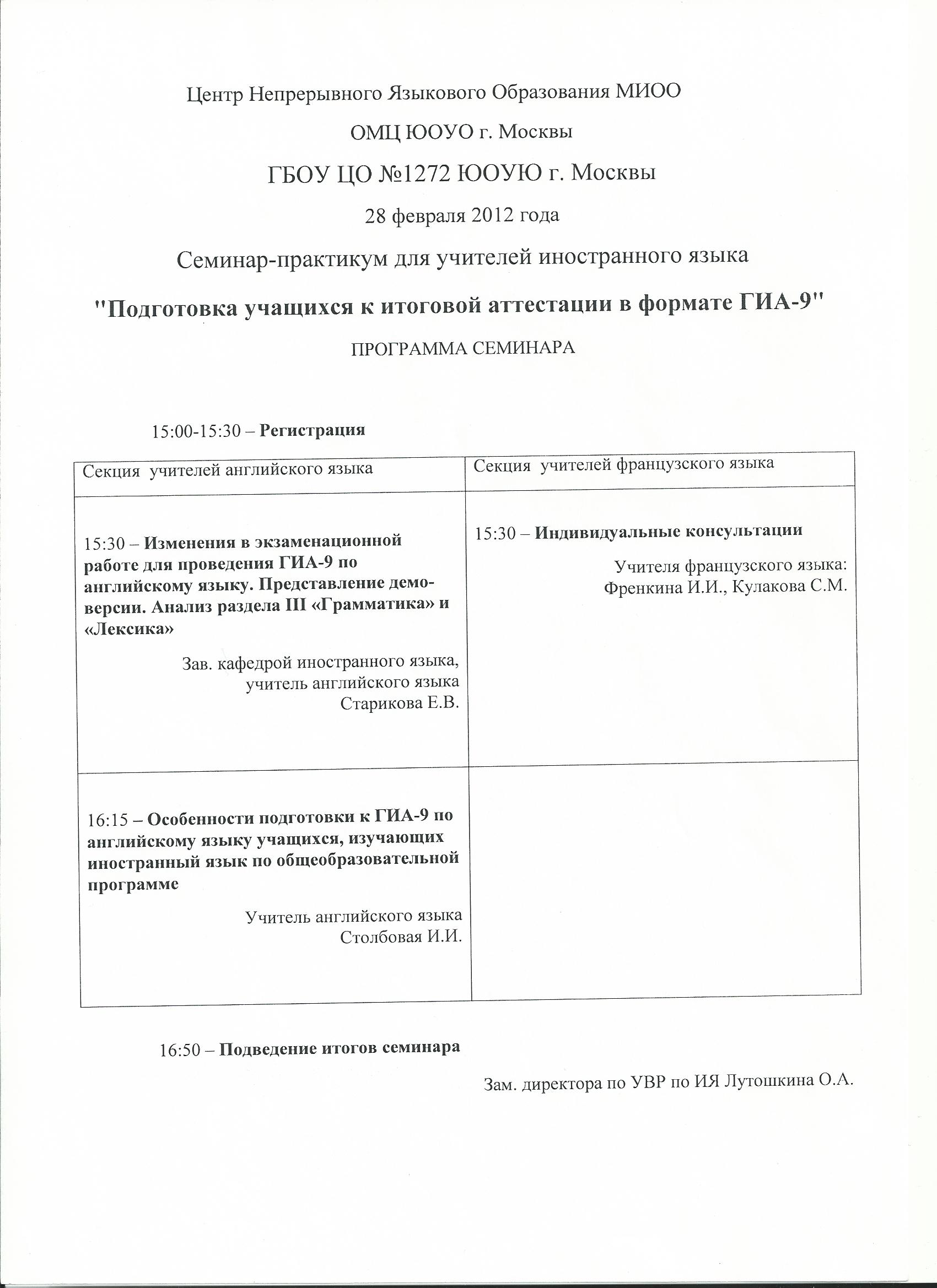 Особенности подготовки к ГИА-9 по английскому языку учащихся, изучающих иностранный язык по общеобразовательной программе.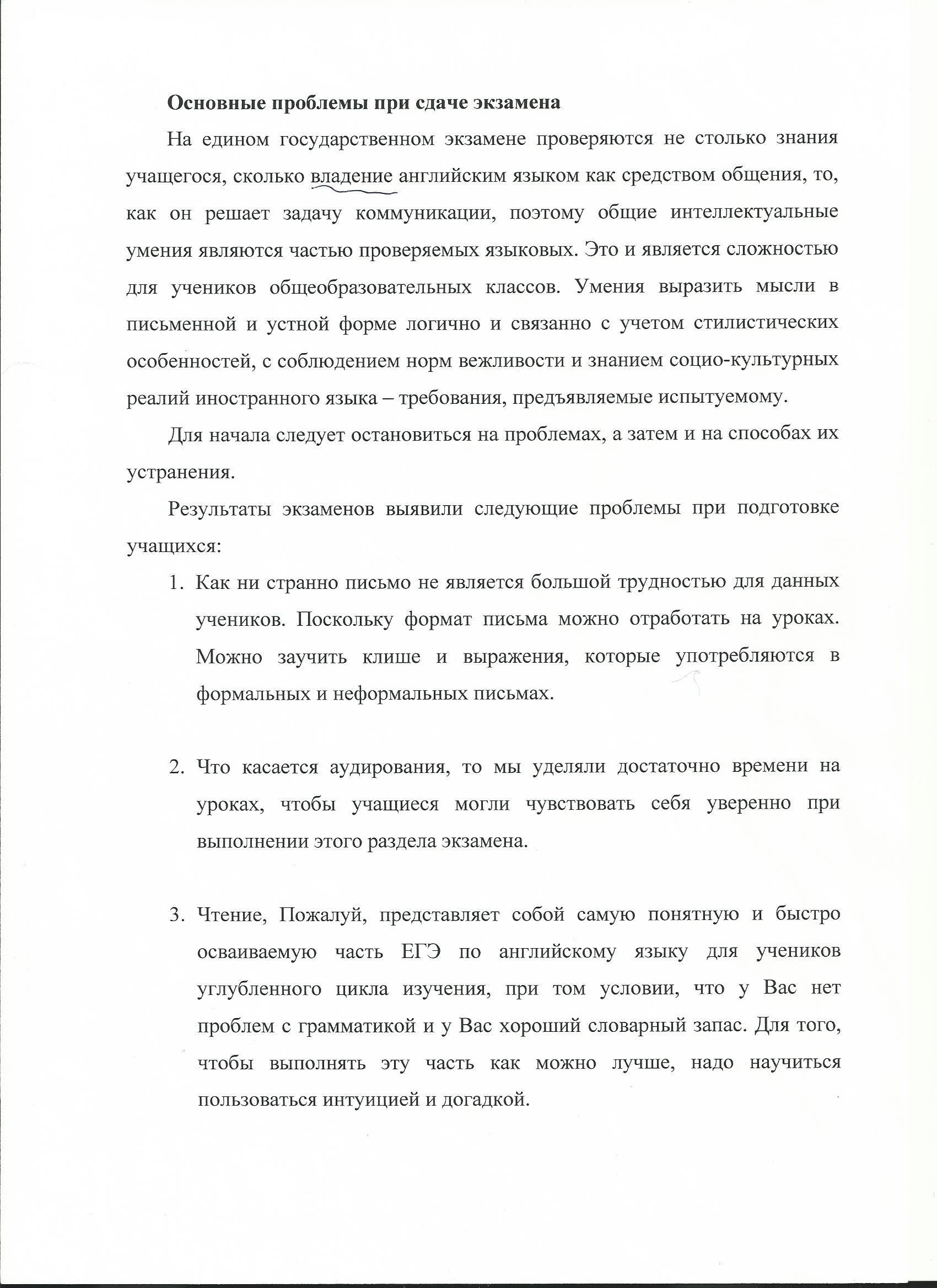 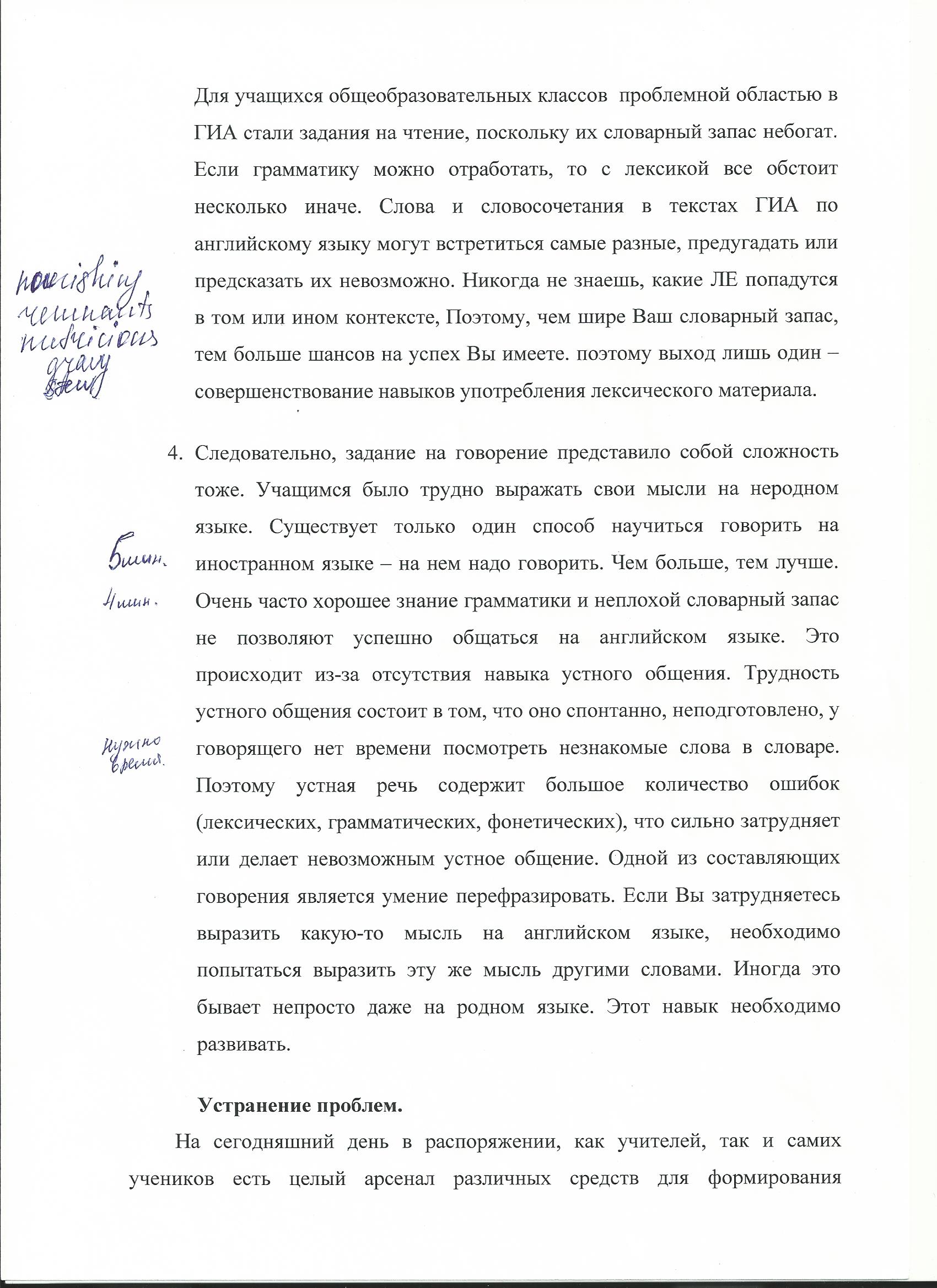 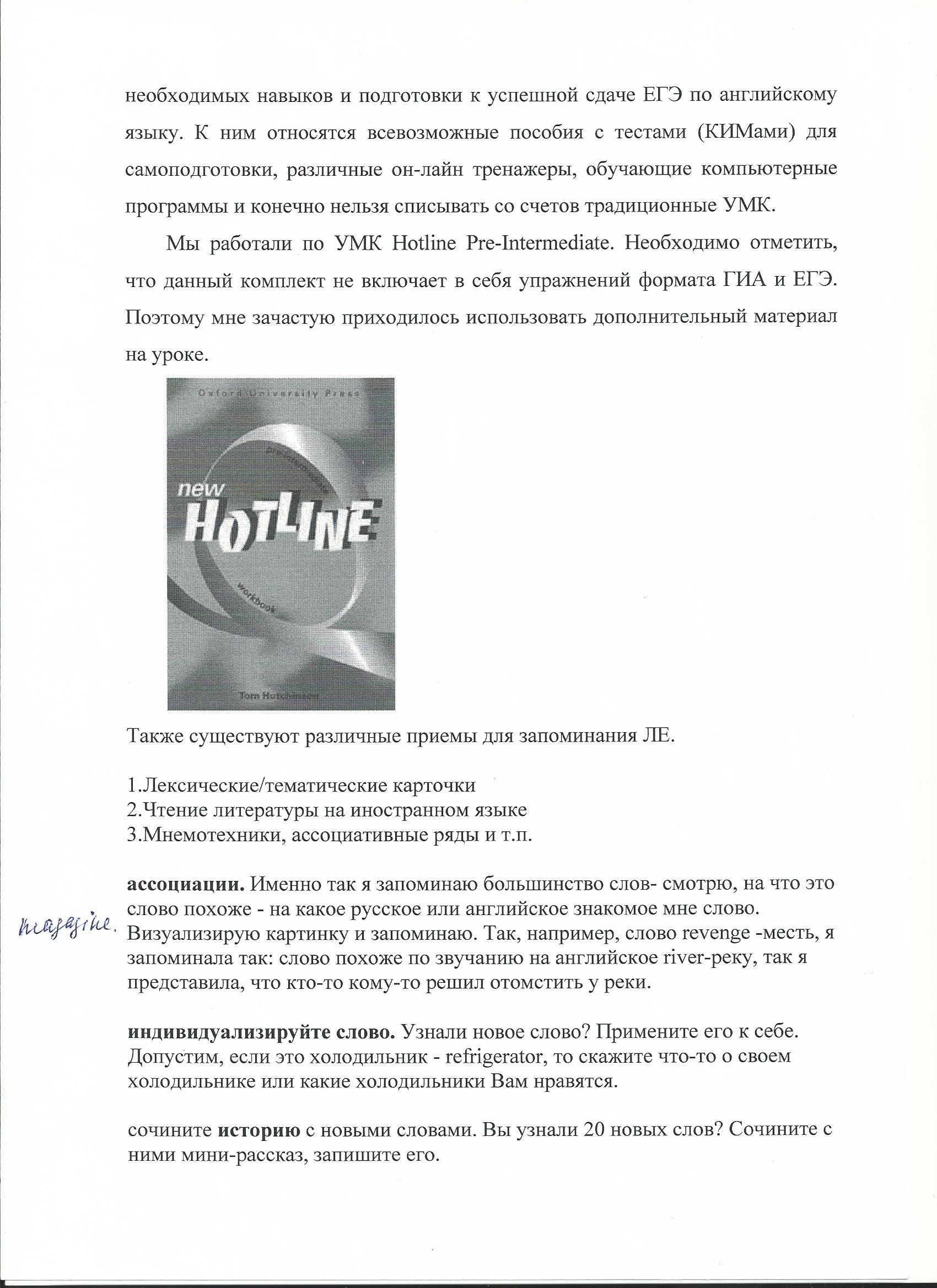 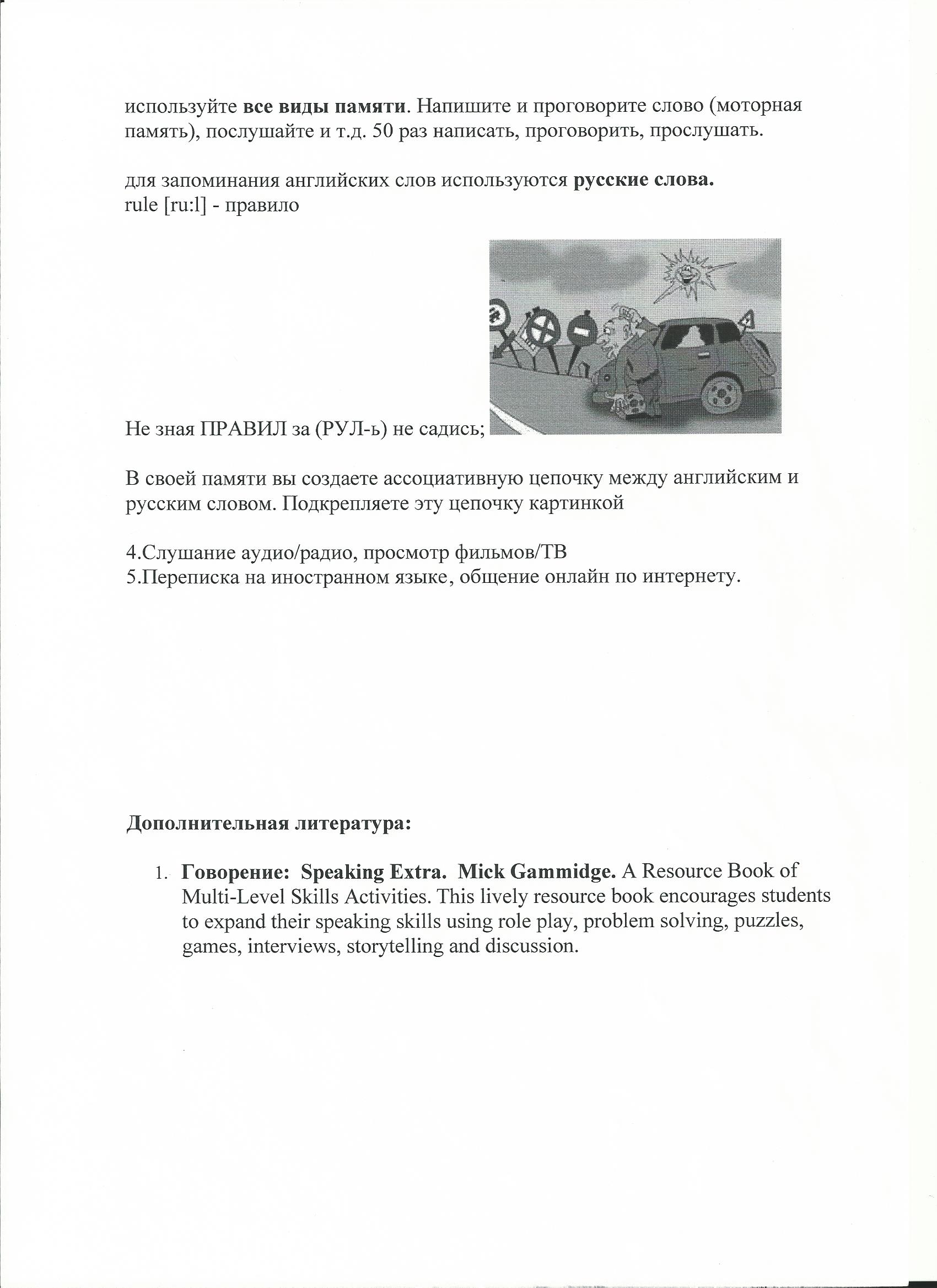 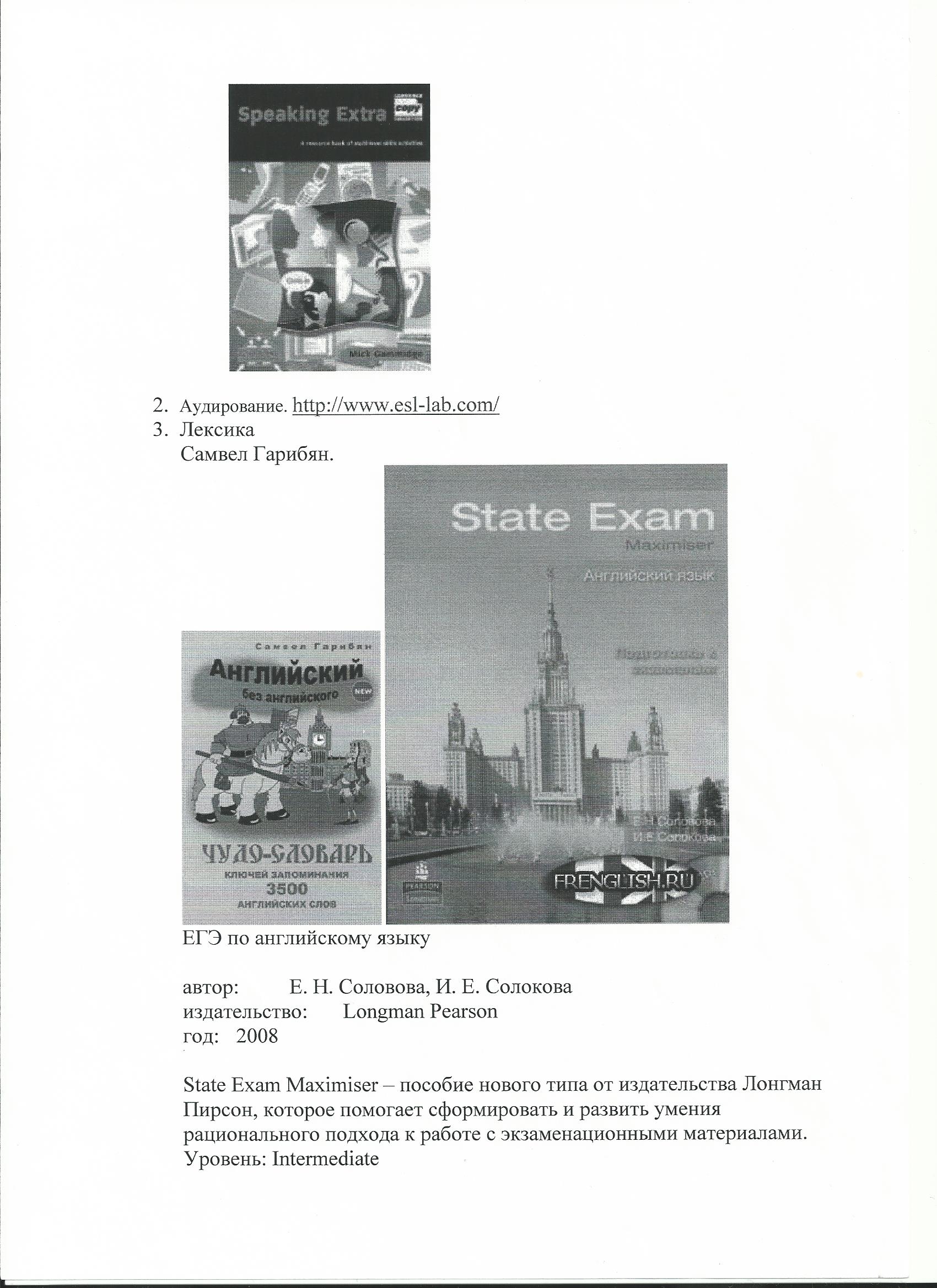 